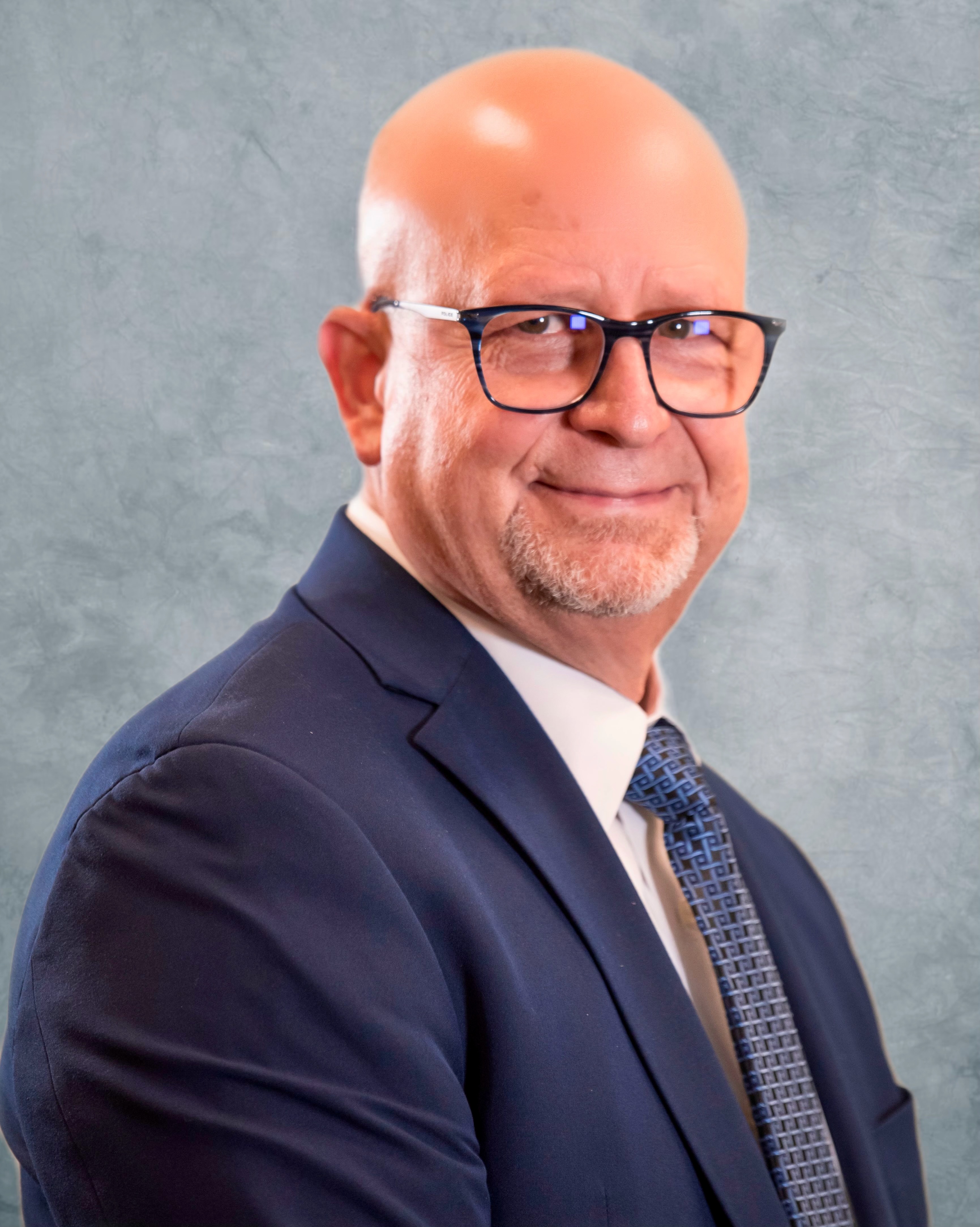 Curriculum VitaeDr. Richard J. Stride, Psy.D., MBA, LPC, LMHC Lacey Washington, 98513Tel: 360-388-7222e-mail: docrs62@drstrideforensic.comWeb: www.drstrideforensic.comSummary of Expertise26 years’ experience in mental health, substance use disorder, child custody, trainer, conference speaker, and writer.  16 years as a community mental health director and administrator.  President & Chief Executive Officer – Community Mental Health Center, Washington.  In my capacity as CEO, adept at public speaking, community relations, legislative and regulatory issues, working with Non-profit Boards.  Clinical Director/Internal Operations Director for two public mental health centers in the eastern, Washington area.  Supervised clinical staff, worked with senior leadership concerning fiscal responsibilities for agency operations.  Clinical skills include Psychotherapy, Hypnotherapy, psychological testing, behavioral analysis, diagnosis, forensic evaluations. Special interest in Intellectually Disabled, and Geriatric clients, brief and long-term counseling (group and individual) adults, adolescents, children and/or families, involving issues of marital relationships, past and present physical/ emotional / sexual abuse, and other adjustment problems.  Frequently perform evaluations for law enforcement, and attorneys concerning, ethical practices, professional practice standards, fitness for duty evaluations, custody evaluations, and practice standards for mental health professionals. Experience in over 100 legal cases involving community mental health, wrongful death, diminished capacity, child custody, and ethical practices. Expert witness in court cases in Connecticut, New Mexico, Colorado, Washington, Michigan, and, South Dakota.  Retained as Expert Witness in child abuse, child custody, Child Trauma, standards of practice for mental health professionals, ethical behavior of mental health professionals, counseling malpractice, competency to stand trial, PTSD, and jury selection.  Conducted evaluations for the State of Colorado Rehabilitation, Colorado Division of Rehabilitation.EDUCATION2014		    Master of Business Administration in Healthcare Management  			    California Coast University 2012		    Executive Leadership for Healthcare Professionals Certificate 	                          Cornell University2009                 Gerontology Certificate
		    Wenatchee Valley College2000		   Diploma - US Army AMEDD Officer Basic Course   Academy of Health Sciences   US Army, Fort Sam Houston, Texas 	1996                 Psy.D., Doctor of Psychology		   California Southern University  School of Behavioral Science	1998                  M.S., Masters of Science – Psychology		    California Coast University    School of Behavioral Science1986                  B.S., Bachelors of Science – Religion/minor Philosophy     Southern Nazarene UniversityLICENSE & CERTIFICATIONS2023		Certified Forensic Behavioral Analyst #152022               Licensed Private Investigator, Washington State # 220048492021		 Certified Nonprofit Executive		 Certified Development Executive		 Certified Nonprofit Consultant National Association of Nonprofit Organizations & Executives  2010 		 Approved Clinical Supervisor # ACS01030	                       National Board for Certified Counselors-Center for Credentialing & Education	 2008	  Certified Child Custody Evaluator, # 00004
  National Board of Forensic Evaluators 
2004	   Diplomate in Forensic Mental Health # 000017
   National Board of Forensic Evaluators 
2001	   Licensed Mental Health Counselor # LH00003685
   Washington Licensed Mental Health Counselors Board  1997	   Licensed Professional Counselor # 1599 
   Colorado Board of Licensed Professional Counselors Examiners OTHER CREDENTIALS & NATIONAL ASSIGMENTSGeriatric SpecialistWashington StateDevelopmental Disabilities Specialist
Washington State
Child Mental Health Specialist
Washington State
Captain, United States Army Reserve, 1999 - 2008 Honorable Discharge 
Combat Stress Control Unit - Classified as 73 Bravo-Army Psychologist 
The United States Army Medical Department Regiment affiliation – The Surgeon General, United States Army – 2000  Guardian Ad Litem - Title 11 & 26 
Chelan, Douglas, Grant, Okanogan, and Thurston counties in Washington StatePast Chair Oral Examination Committee – Board Secretary      National Board of Forensic Evaluators, Ormond Beach, Florida
Affiliate Trainer
National Board of Forensic Evaluators, Ormond Beach, FloridaBoard Chair and MemberWashington Council for Behavioral Health/Chair of the Council/Chair for the Nominations CommitteePast President  Washington Mental Health Counselors AssociationPROFESSIONAL MEMBERSHIPSSociety for Police and Criminal Psychology 2022-PresentOregon-Washington Law enforcement Association (OWLA) 2022-PresentWashington Association of Legal Investigators (WALI) 2022-PresentNational Board for Forensic Evaluators 2006-PresentAmerican Mental Health Counselors Association 2010-PresentWashington State Mental Health Counselors Association 2010-PresentWashington Council for Behavioral Health 2014-PresentMental Health Corporation of America 2018-PresentNational Association of Nonprofit Organizations & Executives 2021-Present
HONORSAwarded the National Alliance on Mentally Illness (NAMI) Washington State 2021 “Provider of the Year”. Nominated for “Person of the Year” 2020, Lewis County Washington Magna Cum Laude, Delta Epsilon Tau Honor Society Member, California Coast UniversityMagna Cum Laude, California Southern University Leaders in Quality Care Award Southeast Colorado Hospital, Springfield, ColoradoUnited States Army Commendation Medal for outstanding performance as a commander and a leader 396th Combat Support Hospital Vancouver, WashingtonPOST-DOCTORAL TRAININGOregon-Washington Lawmen’s Association 12 hour training on Complex Death Investigations & Blood Spatter-Lincoln City, ORHIPPA and 42CFR in clinical mental health, Relias Training, Centralia, WANational Association of Nonprofit Organizations & Executives (NANOE)-Certified Nonprofit Executive, Certified Nonprofit Executive, Certified Development Executive, Certified Nonprofit Consultant, OnlineViolence in the workplace, Relias Training, Centralia, WASexual Harassment-What supervisors need to know, Relias Training, Centralia, WAMBA-Health Care ManagementExecutive Decision Making – Cornell University, OnlineStrategic Planning for Healthcare Organizations – Cornell University, OnlineRisk & Return: How to Identify, Measure, and Incorporate into Capital Budgeting Decisions – Cornell University, OnlineLearning Through Creativity – Cornell University, OnlineRevising and Implementing your Strategic Plan – Cornell University Suicide Prevention Training, Centralia, WAPTSD-Military Trauma-A Community Response, Seattle, WACalifornia Licensed Psychologist study program – Examination for Professional Practice in Psychology, OnlineEthics and the Law, Centralia, WANational Board of Forensic Evaluators-Forensic Evaluator Training, Omar Beach, FL Clinical Supervision-Washington state, Seattle, WANational Board for Forensic Evaluators- Forensic Evaluator Training, Omar Beach, FL  Disaster Counseling- SAMSHA, OnlineFundamentals of Accounting- Wenatchee Valley CollegeTreating and Understanding Sexual abuse-Catholic Family & Child Services, Children’s Home Society, Wenatchee, WACritical Incident Stress Debriefing advanced training- Ft Lewis Washington, Madigan Army Hospital, Tacoma WAConducting a Psychological Autopsy – United States Army Reserve- Psychological TrainingCommand Directed Mental Health Evaluations – United States Army Reserve – Mental Health Training, Seattle WACritical Event Debriefing for reducing impact of traumatic events– United States Army Reserve – Medical Service Core Training, Ft. Sam Houston, TXNeuropsychological Developmental Issues in Childhood Trauma – Colorado Education Association – Dr. Perry, Denver, COSchizophrenia and ADHD as Related Psychological Phenomenon – Aurora Mental Health Center, Aurora, CORorschach Supervision and Training – Jefferson Center for Mental Health – Dr. Mary-Margaret Johnson, Denver, COCPR for Adults and Children – Aurora Mental Health, Aurora, COFamily, Residential Treatment Center Placement for Chronically Mentally Ill Children as sponsored by House Bill 1116, Alternatives to Social Services, Denver, COExamination for Professional Practice in Psychology, 3-day Workshop – Academic Review, Inc, OnlineADHD as Neuropsychological Phenomenon - Snowmass, COThe Addictive Brain – Snowmass, COSuicide Prevention – United States Army Reserve – Military Debriefing, Seattle, WARational Cognitive Behavioral Treatment, Dr. Albert Ellis, Las Vegas, NV – Center for Rational-Emotive Behavior Therapy, NYC, NYEspionage and Counter Intelligence – United States Army Reserve – Military DebriefingMilitary Officer Advancement - United States Army Reserve – Military Career Advancement, Seattle WAPsychometrics Drug Testing – Culver City, CAGroup Counseling Skills with Children and Adolescents – American Counseling Association, Alexandria, VAColorado Rational Recovery Symposium – Colorado Department of Health, Alcohol and Drug Division, Denver, COPharmacology for Psychotherapist – Porter Memorial Hospital, Denver, CODSM-IV, Mental Illness Decision Making through Proper Diagnosis – University of Denver, Denver, COInnovative Techniques in Child and Adolescent Psychotherapy – Center for Applied Psychology, King of Prussia, PA, Denver, COSexual Abuse Conference – Mesilla Valley Hospital, Las Cruces, New Mexico, Albuquerque, NMBasic Counseling Skills – Colorado State Alcohol and Drug Abuse Division, Lamar, COChild Abuse Cases – Southeastern Colorado Area Education Center, Pueblo, CODisaster Debriefing for Victims of Trauma – Jefferson Center for Mental Health and Mayflower Organization, presenter Nancy Rich, MA, Denver, COPEDITORIAL POSITIONS1996 – Editorial Consultant, College Psychology Text Review and Editing Committee, Developmental Psychology (Adult and Child), Abnormal Psychology, Psychological Theories, Brain Development Sections – Delmar PublishersPUBLIC SERVICESuicide awareness training for parents and students, 2021Member since 2015-Sons of the American Revolution (SAR)-George Rogers Clark Chapter, Olympia, WA Member since 2016-Sons of Union Veterans of the Civil War (SUVCW)-Patriotic Instructor-Department of the Columbia, Camp #1. 2019-Board member, CHOICE-Accountable Communities of Care South West Washington2019-Board member, United Way of Lewis County2016-Board member, Providence Centralia Hospital2015-Board Member, Housing Resource Center of Lewis County2014-Chehalis & Centralia Rotary Club/past Club President2000-2005 - Member and Team Leader for the Chelan/Douglas counties Critical Incident Stress Debriefing Team.  Worked with area Fire and Police Departments during Critical work place trauma.1999 – Columbine disaster debriefing with Teachers at Columbine and surrounding Elementary schools.  Support and therapeutic groups for children in area Elementary schools.1999 - National Depression Screening Day, worked on mental health professional screening panel talking with students and making appropriate referrals for treatment, representing 1835th Medical Detachment, United States Army Reserve1999 - 2008 United State Army Reserve - Medical, Combat Stress Control.  TEACHING EXPERIENCE/APPOINTMENTSFitness for Duty Evaluations & Law enforcement mental healthProfessional Development Training Mental Health Ethics and Practice Standards Expert Witness Testimony, Psychological TestingSchool shootings Leadership principles in business Myers Briggs Type Indicator (MBTI)Lamar Community College-Adjunct faculty, Lamar Colorado 
Head of psychology department, adjunct faculty member, 1990-1997, psychology and counseling undergraduate courses, including: general psychology, personality, normal and abnormal, human growth and development, sociology, learning theory, ethics and professional issues, psychology of gender, and stress management.Regis University
Course Consultant, 1995-1999, graduate and undergraduate level psychology and counseling programs.Central Washington University
Clinical Practicum Supervisor Argosy University, Washington
Clinical Practicum Supervisor City University, Washington
Clinical Practicum SupervisorCascadia Professional TrainingConduct ongoing workshops for professional development to mental health professionals in ethics, working with and in the court systems, mental health testing and assessmentPRESENTATIONSMyers Briggs Type Indicator -Team Building Diversity Equity and Inclusion for Non-profit BoardsExpert Witness for Mental Health Professionals Columbine-The Shooters, The Victims, The Aftermath from the perspective of an early responder Mental Health Professional.Cascadia Training, Ethical living in your mental health professional role, and in life.   Leadership Lessons from the American revolutionary WarLeadership Lessons from the battle of Gettysburg-Washington Behavioral Health ConferenceEmotional Intelligence-why it’s critical for leadersTransformational Leadership-What does it mean to transformativeThe future of leadership-principles, practice, and participationMindfulness practice in the workplace Cascadia Training, Ethics for Mental Health CounselorsWA State Certified Advisor & Counselor-Shoreline Center, Shoreline WashingtonChelan & Douglas County Bar Associations – Working with Expert WitnessesClinical Mental Health Ethics- Catholic Family & Child Services Current issues in public mental health - Catholic Family & Child Services"Forensic mental health services" - American Counseling Association Convention, 2008"Overcoming Depression" - Call in talk show KPQ radio, Wenatchee, WashingtonKPQ-Morning Update radio show on Thursday mornings – Eastern Washington, December 2005 to 2009"Evidenced Based Clinical Practices in Mental Health"- Catholic Family & Child Services “Recognizing sexual abuse in children”, Wenatchee CASA program“Counseling Theories and Interventions”, Ft. Lewis Army Reserve Base“Defusing’s and Debriefings after a trauma for families and victims”, Ft. Lewis Army Reserve Base.“Grief and Trauma” 7th Day Adventist Church, for the Good Grief Center.“Self-Esteem and Issues of Personal Development,” Lamar Community College, Continuing Education“Stress for Health care Workers,” Emergency and Nursing Departments, Southeast Colorado Hospital, Springfield, CO“Depression, Coping with it, and its treatment,” 1ST United Methodist Church, Lamar, CO“Compulsive Eating,” Weight Watchers Speakers Forum“Marriage Enrichment,” Southeast Colorado Enrichment Series“Myers-Briggs Type Indicator Implications in the Work Place,” Southeast Colorado Nursing Staff“Dealing with Change in Organizations and Business,” Continuing Education Series Lamar Community College“Parenting for Children and Adolescents,” Grace United Methodist Church, Denver, CO“Time- Limited Group Therapy,” Aurora Mental Health, Psychology Intern Program“Post-Traumatic Stress and Other Anxiety Disorders,” Aurora Mental Health, Psychology Intern Program“Forensic Evaluations for Social Services Court Cases,” - Arapahoe County Department of Social Services“Boundaries and Attachments” – Clinical training for employees at Potter House, Everett, WA“Clinical report writing for DSHS and the courts” – Clinical training therapists at BSM Counseling and Training Center“Community Clinical Services and dealing anti-social teens” – Volunteer GAL, Denny Youth Center, Everett, WACommunity Clinical Services – DCFS office, Lynwood, WAClinical skills with underserved populations – CDBHC, Wenatchee, WA"Family Counseling, practice and benefits" – RAES, Wenatchee, WA"Working with Adult mentally Ill" –Wenatchee, Washington-2001PROFESSIONAL MENTAL HEALTH AND FORENSIC PRACTICECascade Community Healthcare, WASHINGTONChief Executive Officer, 2013 – presentOversee all operations of Community Mental Health Center including personnel, finance, clinical, contracts, state center licensure, internal and external relations.  Oversee and provide administration supervision for adult in-patient facility, child & adolescents & adult mental health.  Programmatic implementation of new Behavioral Health programs and facilities.  Active voice for behavioral health services with state representatives, and senators.  Active in state and federal behavioral health legislation, and health integration.   Catholic Family & Child Services, WASHINGTON
Clinical Director/Internal Operations Director, 2003 - 2013
Supervise and oversee all areas of clinical practice within the mental health program.  Conduct trainings with staff and community organizations.  Participate in the management staff of the agency.  Write Grants for funding agency programs.  Conduct testing and clinical assessments for both the Agency’s clients and the Department of Child and Family ServicesPrivate Forensic Mental Health, Counseling, Teaching and Consultation Practice, WASHINGTON
1995-present
Provide trainings in mental health ethics, suicide assessment, and forensics to WASHINGTON state practitioners and agencies.  Provide consultation, training, and mental health services to area agencies.  Conduct forensic mental health evaluations and GAL services to courts and area attorneys.Chelan-Douglas Behavioral Health Clinic, WASHINGTON
Clinical Director, 2001-2003
Supervise and oversee all areas of clinical practice within the mental health center.  Conduct trainings with clinicians and community organizations.  Interact with contractual agencies concerning contractual obligations, policies, and general clinical concerns.BSM Counseling and Training Center, WASHINGTON
Supervisor, 2000 (part time supervisor/part time contact) 
Supervise clinical team, conduct trainings with support staff and clinicians.  Oversee all aspects of clinical concern with agency.  Interact with contractual agencies concerning policies, compliance, and general clinical concerns.  Member of the Child Protection Team.  Conduct administrative duties as directed by Deputy and Executive Director.Fairfax Hospital, WASHINGTON
Psychiatric Assessment Team, 2000-2001
Conduct assessments at area hospitals to evaluate patients for potential hospitalization.  Consult with hospital nurses, doctors, and social workers to provide referrals for after care for patients if necessary.United States Army ReserveCaptain, classified as 73 Bravo Clinical Psychologist, 1972 Medical Detachment (Combat Stress Control), 1999-2008, Honorable Discharge.
Participate in ongoing officer and military training as prescribed by United States Army.  Work in area VA hospitals providing psychological evaluations, consultation, and therapy recommendations on drill weekends.  Qualified as expert in weapons qualifications. Aurora Mental Health Center, CO 
Clinician Emergency, and Crisis Evaluator/ Social Service Consultant, 1999- 2000
Provide testing/evaluation services, crisis and emergency evaluations for hospitalization, debriefings for mental health crisis in community area schools and centers, grief therapy for families, and individuals, and mental health consultation/supervision for Arapahoe Social Services administration and caseworkers.Jefferson Center for Mental Health, CO
Clinician, Child and Family/Social Service Consultant, 1997-1999
Provide testing/evaluation services, crisis intervention, brief psychotherapy, and liaison between mental health center and Department of Human Services for caseworkers, foster families, adolescents and children in foster care.  Conduct workshops and consult with local mental health agencies on specific issues and/or cases.  Consult with social services concerning funding, employee training, etc.  Supervision and direction of funding source for families in Jefferson County.Las Animas County Department of Social Services, CO
Psychotherapist/Clinician/Consultant 1995-2000
Provide testing/evaluation services, family therapy, and training/consultation for caseworkers.  Supervision and direction of Intensive Family Treatment program.Huerfano County Department of Social Services, CO
Psychotherapist/Clinician/ Consultant, 1997-2000
Provide testing/evaluation services, case consultation for caseworkers.Baca County Department of Social Services, CO
Psychotherapist/Clinician/Consultant, 1995-1997
Provided testing/evaluation services, family therapy, training/consultation for caseworkers, and expert witness services in sexual/physical abuse cases.  Supervision of caseworkers, director of Intensive Family Treatment Team.Southeast Colorado Hospital, CO
Psychotherapist, mental health team member Alzheimer’s unit, 1996-1997
Provided testing and counseling for patients as well as for residents of Springfield.  Consulted with doctors and nursing staff concerning neuropsychological testing and counseling for families and residents.Drug Free Communities, CO
Psychotherapist, 1993-1994
Provided consultation and group therapy for drug and alcohol concerns.Nazarene Church, CO, MT, AZ, NM                  
Senior Pastor, 1984-1993
Pastoral duties, counseling, teaching, church administration, direct interface to businesses, agencies, schools, and community at large, supervision of church 
activities, and direct overall working of church operations and programs.El Refugio Family Services, NM 
Psychotherapist, 1989
Counseled victims of domestic violence.  Co-leader for children’s play therapy group.  Directed the male perpetrators of domestic violence and sexual abuse program.PUBLICATIONS AND RESEARCH“Columbine to Aurora to Boulder-Why?” Expert Article for HG experts-2021Newspaper Columnist for various area newspapers, 2021-present “PAS, is it a real Syndrome?”  Expert Article for HG experts – 2008"Competency - A real life catch 22" Expert article for HG experts – 2007"How mental health experts can help" Expert article for HG experts -2007"Fun in Psychotherapy with Children", Family Counseling Journal, September 1996"Assessment of the Effects of Self-Instructed vs. Instructed Cognitive-Behavioral; A Training Program on Student’s Worry and Emotionality as Components of Test Anxiety", Doctoral project publication, California Southern UniversityBOARD POSITIONS AND VOLUNTEER SERVICE2019-Present                           Board Member			CHOICE Regional Network of South West Washington2019-Present                           Board Member                                                      United Way of Lewis County2017-Present			Board Member			Providence Centralia Hospital2015-Present			Board Member			Housing Resource Center of Lewis County2013-2014			Past President 					Washington Mental Health Counselors Association2009-Present			Member Board of Directors					National Board for Forensic Evaluators2008-Present			Affiliate Trainer					National Board for Forensic Evaluators	      2015-Present                          Board MemberWashington Council for Behavioral Health      2015-2021                           	President Elect/President/Past President       	Chehalis Rotary     